InleidingIn deze deelnemershandleiding voor de opleiding tot Basketball Scheidsrechter In deze deelnemershandleiding voor de opleiding tot Basketball Scheidsrechter 4 (BS4) staat beschreven hoe je je BS4-diploma kunt halen. De opleiding tot BS4 is een vervolg op de BS3- of E-opleiding.Met een BS4-diploma – en de licentie die daarbij hoort – mag je officiële wedstrijden op niveau 4 fluiten. De indeling van deze wedstrijden wordt gedaan door de landelijke planner op basis van de richtlijnen in het Handboek Arbitrage.In deze BS4-opleiding komen de volgende zaken aan bod:Verdieping op spelregel- en reglementskennisVerdieping op arbitragetechniekVerdieping op techniek en tactiek van basketballBegeleiden van scheidsrechtersOmgaan met spelers, coaches & publiekBij algemene vragen kan je contact opnemen met Caroline Stevens (NBB) via caroline.stevens@basketball.nl. Bij specifieke vragen zijn de experts van de workshops het aanspreekpunt. Voor wie is de BS4?De BS4-opleiding is vooral gericht op scheidsrechters die landelijk willen gaan fluiten. Daarnaast kan je de BS4 ook volgen wanneer je in de afdeling wil blijven fluiten, maar je eigen niveau wil verbeteren.Om deel te nemen aan de BS4 zijn er vier toelatingseisen:Je bent lid van de NBB Je bent minimaal 16 jaar oudJe hebt een BS3 of E-diplomaJe fluit actief in de afdelingOpbouw BS4Het opleidingstraject van de BS4 bestaat uit:Kick-off (2,5 uur)Zeven workshops (7 x 2,5 uur)Leiderschap & SportiviteitSpelregel- en reglementskennis (2x)Arbitragetechniek (2x)BasketballinzichtBegeleiding van scheidsrechtersZes praktijkopdrachten, volgend uit de workshops (15 uur)Een overkoepelende video-opdracht (10 uur)Een spelregelexamen (1 uur)Twee wedstrijden fluiten op je nieuwe niveau, onder begeleiding (6 uur)Een praktijkexamen met voor- en nabespreking (3 uur)Zelfstudie en voorbereiding workshops (5 uur)In totaal kost de BS4-opleiding je ongeveer 60 uur. In principe duurt het opleidingstraject één seizoen.Kick-offWat gaan we doen?Kennismaken deelnemers & expertsOverzicht opleidingstraject, onderdelen, toetsingIntroduceren BasketRef.comIntroduceren video-opdrachtWat bereid je voor?Jouw motivatie om deel te nemenWat doe je achteraf?Start met video-opdrachtOpleidingstrajectWorkshop Leiderschap & Sportiviteit Wat gaan we doen?Bespreken leiderschapsstijlenAnalyseren menselijk gedrag: spelers, coaches, collega’sZoeken naar stijl die jou ligt door samen te oefenenWat bereid je voor?Voorbereidingsopdracht LeiderschapTwee situaties rondom communicatie, die je zelf hebt meegemaakt: één waar je tevreden over was, en één waar een uitdaging in zat. De opdracht is opgenomen in de bijlage.Wat doe je achteraf?Praktijkopdracht A: Oefenen met een nieuwe gedragsstijl, en daarop reflecterenWorkshop Spelregel- en Reglementenkennis (2x)Wat gaan we doen?Verdieping van belangrijke spelregelsInterpretaties op de spelregelsWedstrijdsituatiesWat bereid je voor?Spelregelboekje doornemenInterpretaties doornemenWedstrijdreglement doornemenJe eigen vragen rondom spelregelsWorkshop Arbitragetechniek (2x)Wat gaan we doen?Samenwerking tussen scheidsrechtersPosities op het veldVerdelen taken en verantwoordelijkhedenGebruik van signalen
Let op: de eerste workshop is in de zaal. Neem dus je sportkleding en een fluitje mee.Wat bereid je voor?Informatie over ‘two-men mechanics’ScheidsrechterssignalenTwee clipjes uit een eigen wedstrijd over samenwerking, ter bespreking in de workshopWat doe je achteraf?Praktijkopdracht B: bij een landelijke wedstrijd kijken, met focus op arbitragetechniek en samenwerking Workshop Basketball-inzicht Wat gaan we doen?Doornemen tactieken, zowel aanvallend als verdedigendBespreken rol van de coach: zowel voor, tijdens en na de wedstrijdWat bereid je voor?Voorbereidingsopdracht BasketballinzichtTwee clips uit een (eigen) wedstrijd, over een technisch/tactisch onderdeel, ter besprekingWat doe je achteraf?Praktijkopdracht C: een landelijke wedstrijd kijken, met focus op technische/tactische aspectenWorkshop BegeleidingWat gaan we doen?Oefenen met gesprekstechniekenBespreken aandachtspunten bij begeleidingWat bereid je voor?Voorbereidingsopdracht Begeleiding Wat doe je achteraf?Praktijkopdracht D: De begeleiding van een afdelingsscheidsrechter, tijdens twee momentenPortfolioJe portfolio is niets meer dan een word document met een inhoudsopgave waarin het volgende aanwezig moet zijn; Video-opdrachtOpdracht A: Leiderschap & SportiviteitOpdracht B: ArbitragetechniekOpdracht C: Basketball-inzichtOpdracht D: Begeleiden BS3Opdracht E & F: Eigen wedstrijdevaluatieBewijs van slagen spelregel- en reglemententoetsGoedkeuringsmail expert per gemaakte opdrachtVolg bij het uitwerken van praktijkopdrachten vijf stappen:Stap 1: Volgen workshopStap 2: Uitwerken praktijkopdracht en opsturen naar expertStap 3: Feedback door expertStap 4: Eventueel aanpassen praktijkopdracht, o.b.v. feedbackStap 5: Goedkeuring opdracht door expertWanneer al je praktijkopdrachten goedgekeurd zijn, voeg je deze samen tot je portfolio BS4. Dit portfolio stuur je op naar Caroline Stevens via caroline.stevens@basketball.nl. Zij controleert het portfolio op volledigheid. Wanneer het portfolio compleet is, kan je PvB worden ingepland. Proeve van BekwaamheidWanneer je portfolio compleet is, kan je je Proeve van Bekwaamheid (PvB) af gaan leggen. Dit is een praktijkexamen: je fluit een wedstrijd. Deze wedstrijd fluit je met een ervaren collega, of met een andere deelnemer aan de BS4-opleiding. De PvB-beoordelaar is bij de pre-game aanwezig. Zorg dat je deze goed voorbereid.De PvB-beoordelaar kijkt naar vijftien onderdelen. Deze onderdelen (competenties) zijn een selectie van de totale lijst met competenties, maar zijn representatief voor het fluiten van een wedstrijd. Het toetsformulier, op basis waarvan je wordt beoordeeld, is opgenomen als bijlage.Na de wedstrijd bespreekt de PvB-beoordelaar jouw optreden en de samenwerking met je collega. Hier wordt bekend of je de praktijktoets hebt gehaald. Ook geeft hij nog tips waar je aan kunt werken – want je bent nooit uitgeleerd! Wanneer de praktijktoets voldoende is beoordeeld, heb je de BS4-opleiding succesvol afgerond. Mocht je de praktijktoets niet hebben gehaald, dan is het mogelijk een herkansing te doen. Hiervoor wordt een aparte bijdrage in rekening gebracht.VervolgHet BS4-diploma is het hoogste diploma dat je als scheidsrechter kunt halen. Binnen het landelijke scheidsrechterskorps kan je zelfstandig verder groeien naar hogere niveaus. Uiteraard met de hulp van goede begeleiding en fijne collega’s. Veel plezier!Bijlage | Praktijktoetsformulier BS4Bijlage | Toelichting PraktijktoetsformulierN.B.: de codes uit KSS corresponderen met de nummers in de competentiematrix BS4 (zie Bijlage 3. Competentiematrix BS3Bijlage | Competentiematrix BS4Dit is een totaaloverzicht van de competenties volgens de Kwalificatiestructuur Sport, die in de toelichting specifiek is gemaakt voor de opleiding Basketball Scheidsrechter 4. De vijftien competenties die worden getoetst in het praktijkexamen, zijn in onderstaande tabel aangekruist. Bijlage | Check portfolioGegevens deelnemerAkkoord medewerker NBBWanneer aan alle vijftien onderdelen voldaan is, ben je geslaagd. De criteria voor het slagen staan in het opleidingsplan vermeld.Wanneer aan alle vijftien onderdelen voldaan is, ben je geslaagd. De criteria voor het slagen staan in het opleidingsplan vermeld.Wanneer aan alle vijftien onderdelen voldaan is, ben je geslaagd. De criteria voor het slagen staan in het opleidingsplan vermeld.Wanneer aan alle vijftien onderdelen voldaan is, ben je geslaagd. De criteria voor het slagen staan in het opleidingsplan vermeld.Wanneer aan alle vijftien onderdelen voldaan is, ben je geslaagd. De criteria voor het slagen staan in het opleidingsplan vermeld.Wanneer aan alle vijftien onderdelen voldaan is, ben je geslaagd. De criteria voor het slagen staan in het opleidingsplan vermeld.Wanneer aan alle vijftien onderdelen voldaan is, ben je geslaagd. De criteria voor het slagen staan in het opleidingsplan vermeld.Deelnemer:Beoordelaar:Vereniging:Wedstrijd:Lidnummer:Datum & tijd:Voldaan / Niet voldaanGeef een toelichting: Wat heb je waargenomen? Wat ging er goed? Wat kon er beter?Geef een toelichting: Wat heb je waargenomen? Wat ging er goed? Wat kon er beter?Geef een toelichting: Wat heb je waargenomen? Wat ging er goed? Wat kon er beter?Geef een toelichting: Wat heb je waargenomen? Wat ging er goed? Wat kon er beter?Geef een toelichting: Wat heb je waargenomen? Wat ging er goed? Wat kon er beter?VoorbereidingV/NVGeef een toelichting: Wat heb je waargenomen? Wat ging er goed? Wat kon er beter?Geef een toelichting: Wat heb je waargenomen? Wat ging er goed? Wat kon er beter?Geef een toelichting: Wat heb je waargenomen? Wat ging er goed? Wat kon er beter?Geef een toelichting: Wat heb je waargenomen? Wat ging er goed? Wat kon er beter?Geef een toelichting: Wat heb je waargenomen? Wat ging er goed? Wat kon er beter?1. Controleert wedstrijdomgeving2. Overlegt met teambegeleiders3. Oriënteert zich op de   wedstrijdFluitenFluiten4. Bestraft wangedrag5. Consequente toepassing spelregelsBegeleiding wedstrijd6. Kiest goede positie7. Neemt sportbevorderende maatregelen8. Houdt controle over de wedstrijd9. Past voordeel/nadeel toe10. Handelt identiek in soortgelijke situatiesOmgang met spelers/coachesOmgang met spelers/coaches11. Verplaatst zich in spelers12. Stimuleert respectvol gedrag13. Reageert kalm als spelers of coaches emotioneel reagerenSamenwerking14. Overlegt op effectieve wijze met collega15. Ondersteunt collegaAlles voldaan en geslaagd? (Ja/Nee)Alles voldaan en geslaagd? (Ja/Nee)Handtekening beoordelaarHandtekening beoordelaarHandtekening beoordelaarHandtekening deelnemerHandtekening deelnemerTe beoordelen onderdeelWat willen we zien?Code uit KSS*Voorbereiding1Controleert wedstrijdomgeving en –materialenControleert of laat controleren de  uitrusting van de jurytafel, de baskets, het speelveld en het spelersbankgebied. Zorgt dat de spelers hun kleding, indien niet in orde, aanpassen volgens de regels. Laat mankementen aan baskets, vloer en overige attributen aanpassen volgens de regels.4.1.1.52Overlegt met teambegeleidersStelt zich, na betreden van het veld, voor aan de (playing)coaches en teambegeleiders van beide teams. Voert een captains meeting uit, 20 minuten voorafgaand aan de wedstrijd.4.1.1.63Oriënteert zich op de wedstrijdBereid de wedstrijd  thuis voor (pre-game, stand in competitie). Bespreekt in de pre-game vervolgens  de belangen van de wedstrijd en de kenmerken van de teams, spelers en coaches.4.1.1.10Fluiten4Bestraft wangedragGeeft op de juiste momenten U,T en D-fouten.4.1.2.65Herkent opzet en uitlokkingPast op consistente wijze richtlijnen/ spelregels/interpretaties toe, waarmee onsportief spel en gedrag wordt voorkomen en bestraft.4.1.2.9Begeleiding wedstrijd6Kiest goede positiePast de correcte arbitragetechnieken toe.4.1.3.17Neemt sportbevorderende maatregelenLaat procedures van wisselen en time-outs goed en snel uitvoeren. Waarschuwt spelers bij vangen/wegtikken bal na scores.4.1.3.48Houdt controle over wedstrijdDe scheidsrechter handelt preventief  en communiceert op correcte wijze met spelers/coaches/ juryleden.4.1.3.69Zorgt voor balans tussen voordeel/voortgang en ingrijpenBevordert het spel door gameflow toe te passen.4.1.3.910Handelt identiek in gelijksoortige situatiesBeoordeelt en fluit fouten/ overtredingen op een consequente wijze.4.1.3.10Begeleiding wedstrijd11Verplaatst zich in spelersHeeft een enthousiaste,  betrokken en gedreven uitstraling. Toont initiatieven om gedurende de wedstrijd, op momenten die daar aanleiding toe geven, preventief contact met spelers/coaches te maken. Laat zien dat hij de belangen van beide ploegen, spelers èn coaches begrijpt.4.1.4.112Stimuleert respectvol gedragSpreekt spelers en begeleiders aan op ongewenst gedrag. Geeft consequenties aan van  niet vertonen van gewenst gedrag. Neemt maatregelen bij ongewenst gedrag publiek: schakelt aanvoerder/coach in. Handelt pro-actief om niet-respectvolle handelingen te voorkomen.4.1.4.513Blijft kalm als sporters of coaches emotioneel reagerenHerkent -potentiële- conflictsituaties en managet die. Past daarbij de juiste communicatiemethoden, verbaal en non-verbaal, toe.4.1.4.9Samenwerking14Overlegt op effectieve wijze met collega Overlegt in time-outs en pauzes met collega-scheidsrechter en communiceert (non)verbaal tijdens de wedstrijd.4.1.5.415Ondersteunt collegaHelpt collega wanneer deze hulp nodig heeft, bijvoorbeeld bij het niet goed kunnen beoordelen van een situatie of het niet goed kunnen inschatten van een conflictsituatie.4.1.1.5Kerntaak 4.1 Leiden van wedstrijden Kerntaak 4.1 Leiden van wedstrijden Toelichting 4.1.1 Bereidt zich voor op de wedstrijden  4.1.1 Bereidt zich voor op de wedstrijden  4.1.1 Bereidt zich voor op de wedstrijden  4.1.1 Bereidt zich voor op de wedstrijden  4.1.1.1Houdt zich op de hoogte van wijzigingen in regels en reglementenBestudeert gewijzigde spelregels en interpretaties in NBB en/of FIBA memo's. Voldoet aan de normen van de verplichte spelregeltesten. 4.1.1.2Is op tijd aanwezigIs minimaal 60 minuten voor aanvang van de wedstrijd in de hal. Is 20 minuten voor aanvang van de wedstrijd, omgekleed, op het veld4.1.1.3Zorgt voor scheidsrechtersattributenEen scherp klinkende fluit. Tactiekbord voor pre-game.4.1.1.4Draagt voorgeschreven schoeisel en kledingDraagt voorgeschreven oranje shirt, lange zwarte broek en zwarte schoenen. Zwarte fluit en koord. Zwart trainingsjack.4.1.1.5Controleert wedstrijdomgeving en -materialenXControleert of laat controleren de  uitrusting van de jurytafel, de baskets, het speelveld en het spelersbankgebied. Zorgt dat de spelers hun kleding, indien niet in orde, aanpassen volgens de regels. Laat mankementen aan baskets, vloer en overige attributen aanpassen volgens de regels. 4.1.1.6Overlegt met begeleiders van de teamsXStelt zich, na betreden van het veld, voor aan de (playing)coaches en teambegeleiders van beide teams. Voert een captains meeting uit, 20 minuten voorafgaand aan de wedstrijd.4.1.1.7Gaat correct om met alle betrokkenen.Is netjes in de uitleg, geeft correcte antwoorden, is beleefd, schreeuwt niet. Initieert een line-up. 4.1.1.8Zorgt voor toereikende lichamelijke gesteldheid (conditie, zicht)Behaalt de voorgeschreven conditietest en houdt conditie op peil. Bereidt zich middels een warming-up fysiek en mentaal voor op de wedstrijd.4.1.1.9Introduceert zichzelf bij de wedstrijdorganisatie.Meldt zich bij de organiserende vereniging c.q. zaalwacht.4.1.1.10Oriënteert zich op de wedstrijdXBereid de wedstrijd  thuis voor (pre-game, stand in competitie). Bespreekt in de pre-game vervolgens  de belangen van de wedstrijd en de kenmerken van de teams, spelers en coaches.4.1.1.11Neemt maatregelen voor de start van de wedstrijd.Selecteert/controleert de wedstrijdbal. Laat de beide coaches, minimaal 10 minuten voor aanvang, de startende spelers aangeven en bevestigen. Grijpt indien nodig in bij het inspelen.4.1.1.12Controleert uitrusting sportersControleert de spelers op het juiste tenue, op niet dragen van sieraden en correcte beschermstukken.4.1.1.13Voldoet aan de norm beschikbaarheidIs voldoende beschikbaar conform bestaande richtlijnen.4.1.1.14Volgt briefings/technische meetings (nationaal)Is aanwezig bij (bij)scholingen die worden georganiseerd door de NBB en/of de daartoe bevoegde Commissie.4.1.1.15Formuleert persoonlijke aandachtspuntenFormuleert na afloop van wedstrijd aandachtspunten voor volgende wedstrijd.4.1.2 Past de spelregels toe4.1.2 Past de spelregels toe4.1.2 Past de spelregels toe4.1.2 Past de spelregels toe4.1.2.1Start wedstrijd volgens de regelsStart met 5 spelers van beide teams. Voert de aanvangssprongbal uit volgens de spelregels. Geeft tijd-in-signaal. Neemt positie in volgens arbitragetechniek.4.1.2.2Past de spelregels toe Laat de wedstrijd doorgaan waar mogelijk, en grijpt indien nodig in volgens de spelregels en de interpretaties. 4.1.2.3Onderbreekt de wedstrijd bij overtredingenFluit helder/luid bij overtredingen of fouten of andere situaties die daar om vragen. Toont met juiste spelhervattingen aan de correcte strafuitvoer bij de desbetreffende fout of overtreding te weten.4.1.2.4Verduidelijkt beslissingen met signalenPast de correcte signalen toe.4.1.2.5Kent scores toe en laat gegevens noterenLaat tafel-official de scores, straffen en overige administratie aantekenen op score-formulier, door middel van het tonen van de juiste signalen. 4.1.2.6Straft bij wangedrag en onregelmatighedenXGeeft op de juiste momenten U,T en D-fouten.4.1.2.7Handelt volgens de reglementenLaat wedstrijd op tijd beginnen en weet hoe te handelen als dit niet het geval is. Weet hoe wedstrijden reglementair af te handelen of voort te zetten bij incidenten.4.1.2.8Hanteer het voordeel/nadeel principePast de officiële interpretaties van de spelregels toe mbt voor- en nadeel principe.4.1.2.9Herkent opzet, uitlokking en wreedheid(op het praktijktoetsformulier is dit tekstueel anders geformuleerd)XPast op consistente wijze richtlijnen/ spelregels/interpretaties toe, waarmee onsportief spel en gedrag wordt voorkomen en bestraft.4.1.3 Begeleidt wedstrijden4.1.3 Begeleidt wedstrijden4.1.3 Begeleidt wedstrijden4.1.3 Begeleidt wedstrijden4.1.3.1Kiest positie die waarneming optimaal mogelijk maakt XPast de correcte arbitragetechnieken toe.4.1.3.2Handelt als veiligheid in geding komtOnderbreekt de wedstrijd bij een 2e bal in het veld, natte speelvloer en andere  incidenten. Geeft opdracht tot het laten drogen van natte plekken op de vloer.4.1.3.3Neemt maatregelen in geval van blessures/ongevallen Legt de wedstrijd stil als een speler aan het hoofd gewond is, of zwaar letsel heeft en laat de bloedende speler behandelen/vervangen, Legt spel stil  op het moment dat speler een potentieel risico voor andere spelers vormt.4.1.3.4Neemt sportbevorderende maatregelenXLaat procedures van wisselen en time-outs goed en snel uitvoeren. Waarschuwt spelers bij vangen/wegtikken bal na scores.4.1.3.5Communiceert door middel van signalenGeeft signalen van wissels en time-outs. Geeft warning whistle.4.1.3.6Houdt controle over de wedstrijdXDe scheidsrechter handelt preventief  en communiceert  op correcte wijze met spelers/coaches/ juryleden.4.1.3.7Grijpt op de juiste momenten inFluit situaties af en bestraft spelers en coaches om de wedstrijd in de hand te houden.4.1.3.8Neemt waar, interpreteert en beslist in snel wisselende situatiesIs in staat om, door het innemen van de juiste posities en door fysieke en mentale voorbereiding, spelsituaties waar te nemen en te interpreteren.4.1.3.9Zorgt voor balans tussen voordeel/voortgang en ingrijpenXBevordert het spel door gameflow toe te passen.4.1.3.10Handelt identiek in gelijksoortige situatiesXBeoordeelt en fluit fouten/ overtredingen op een consequente wijze.4.1.3.11Blijft geconcentreerd gedurende de hele wedstrijdDe scheidsrechter toont consistente kwaliteit in beslissingen en arbitragetechniek gedurende alle speelperiodes.4.1.3.12Herstelt eerdere beslissingen indien nodig Is in staat om herstelbare verkeerde beslissingen alsnog correct uit te voeren.4.1.4 Gaat om met de coaches en sporters.4.1.4 Gaat om met de coaches en sporters.4.1.4 Gaat om met de coaches en sporters.4.1.4 Gaat om met de coaches en sporters.4.1.4.1Verplaatst zich in de belevingswereld van de sportersXHeeft een enthousiaste,  betrokken en gedreven uitstraling. Toont initiatieven om gedurende de wedstrijd, op momenten die daar aanleiding toe geven, preventief contact met spelers/coaches te maken. Laat zien dat hij de belangen van beide ploegen, spelers èn coaches begrijpt.4.1.4.2Vertoont voorbeeldgedrag Is objectief  en heeft een actieve houding. Toont correct gedrag en blijft rustig. Is zich bewust van zijn voorbeeldrol naar anderen.4.1.4.3Gaat correct om met alle betrokkenen Communiceert respectvol met spelers en coaches om een positieve sportomgeving te realiseren. Is netjes in de uitleg, geeft correcte antwoorden, schreeuwt niet en is beleefd naar de deelnemers.4.1.4.4Legt desgewenst op geschikt moment de beoordeling/beslissing uitKan indien, als het spel stil ligt, een korte toelichting op zijn/haar beslissing geven als deze niet duidelijk is. De spelonderbreking dient kort te duren4.1.4.5Stimuleert respectvolle omgangXSpreekt spelers en begeleiders aan op ongewenst gedrag. Geeft consequenties aan van  niet vertonen van gewenst gedrag. Neemt maatregelen bij ongewenst gedrag publiek: schakelt aanvoerder/coach in. Handelt pro-actief om niet-respectvolle handelingen te voorkomen.4.1.4.6Is na afloop benaderbaar voor spelers en coachesGeeft spelers en coaches een hand, dankt hen voor de wedstrijd. Is beschikbaar indien coaches/spelers op een correcte manier na afloop een vraag om toelichting hebben.4.1.4.7Houdt gepaste afstandIs niet te amicaal met spelers, coaches of publiek; staat boven de partijen4.1.4.8Onthoudt zich van adviezen aan sportersGeeft geen advies of commentaar over technische of tactische aspecten.4.1.4.9Blijft kalm als sporters of coaches emotioneel reageren   XHerkent -potentiële- conflictsituaties en managet die. Past daarbij de juiste communicatiemethoden, verbaal en non-verbaal, toe.4.1.4.10Laat zich niet verleiden tot emotionele uitspraken Brengt de juiste boodschap over in een heldere, zakelijke en consistente vorm.4.1.4.11Dwingt acceptatie af Is resoluut in zijn beslissingen. Fluit hard, geeft duidelijke signalen en zijn handelen is niet voor meerdere interpretaties vatbaar.4.1.4.12Geeft fouten toeKan reflecteren op zijn beslissingen en tijdens of na de wedstrijd op correcte wijze aan spelers/ coaches toelichting geven over een discutabele of foutieve beslissing.4.1.5 Werkt samen met collega scheidsrechters.4.1.5 Werkt samen met collega scheidsrechters.4.1.5 Werkt samen met collega scheidsrechters.4.1.5 Werkt samen met collega scheidsrechters.4.1.5.1Houdt zich aan gemaakte afspraken met collega scheidsrechter(s) Maakt voorafgaand aan de wedstrijd afspraken met collega scheidsrechter  en stemt het houden aan deze afspraken met collega af.4.1.5.2Vraagt feedback en advies aan collega('s) Houdt eventueel een wedstrijd nabespreking met collega’s, is in staat om wedstrijdbeelden van eigen wedstrijden te bekijken, is aanwezig op andere bijeenkomsten voor de eigen ontwikkeling en vraagt positieve feedback die motiverend werkt.4.1.5.3Valt collega scheidsrechter(s) nooit afSteunt collega voor, tijdens en na de wedstrijd.4.1.5.4Overlegt op effectieve wijze met collega scheidsrechter(s)XOverlegt in time-outs en pauzes met collega-scheidsrechter en communiceert (non)verbaal tijdens de wedstrijd. Kan tijdens het spel wanneer nodig kort bij elkaar komen.4.1.5.5Ondersteunt collega('s) indien en waar nodigXHelpt collega wanneer deze hulp nodig heeft, bijvoorbeeld bij het niet goed kunnen beoordelen van een situatie of het niet goed kunnen inschatten van een conflictsituatie.4.1.5.6Evalueert samen met collega('s)Houdt een post-game bespreking met collega en bespreekt hierin verbeterpunten voor beide scheidsrechters en reflecteert op algeheel wedstrijdverloop en  onderlinge samenwerking.4.1.6 Handelt formaliteiten af4.1.6 Handelt formaliteiten af4.1.6 Handelt formaliteiten af4.1.6 Handelt formaliteiten af4.1.6 Handelt formaliteiten af4.1.6.1Controleert of formulier juist is ingevuldControleert na afloop van de wedstrijd de telling op het scoreformulier, de vermelding van het winnende team en de eindstand.4.1.6.2Plaatst handtekening onder volledig ingevuld formulierOndertekent scoreformulier na afloop.4.1.6.3Vermeldt definitieve verwijderingControleert of D-fout duidelijk is aangegeven.4.1.6.4Levert zo nodig aanvullende verklaringBij diskwalificatie van speler en/of coach stuurt de scheidsrechter conform de richtlijnen het formulier in dat hoort bij de diskwalificatie.4.1.6.5Rapporteert wangedragStuurt, indien van toepassing, verklaring in naar bevoegde instantie, wanneer er ander ongewenst gedrag plaatsvindt dat niet in lijn is met een veilig sportklimaat.4.1.6.6Onderhoudt contact met aanstellende instantie Houdt zich op de hoogte van aanstellingen via email, digitale informatie en/of telefoon.4.1.7 Gaat om met externen4.1.7 Gaat om met externen4.1.7 Gaat om met externen4.1.7 Gaat om met externen4.1.7.1Onderhoudt contact met werkgroep Arbitrage van de NBBIs aanwezig op de verplichte stages, clinics en andere bijeenkomsten. Neemt initiatief tot contact wanneer nodig.4.1.7.2Staat media te woord na afloop van de wedstrijd De scheidsrechter is benaderbaar voor de media en staat deze correct te woord.Kerntaak 4.3 Begeleiden van officials Kerntaak 4.3 Begeleiden van officials Toelichting 4.3.1 Begeleidt officials (in opleiding)  4.3.1 Begeleidt officials (in opleiding)  4.3.1 Begeleidt officials (in opleiding)  4.3.1 Begeleidt officials (in opleiding)  4.3.1.1Kiest geschikte waarnemingspositie Neemt een positie in van waaruit het handelen van de scheidsrechter optimaal beoordeeld kan worden.4.3.1.2Registreert de observatie van de hele wedstrijd aan de hand van criteria Observeert het handelen van de scheidsrechter en noteert wat is waargenomen aan de hand van vooraf opgestelde criteria.4.3.1.3Evalueert samen met de scheidsrechter de wedstrijd en zijn handelenBespreekt aan de hand van de observatie met de scheidsrechter op positieve wijze hoe de wedstrijd is verlopen, hoe de scheidsrechter daarbinnen heeft gefunctioneerd.4.3.1.4Verifieert waarneming door het stellen van vragen Bespreekt met de scheidsrechter of hetgeen is geobserveerd, overeenkomt met de ervaring van de scheidsrechter.4.3.1.5Stimuleert zelfreflectie van de scheidsrechter door het stellen van vragenLaat scheidsrechter leren door vragen te stellen. 4.3.1.6Geeft feedback op grond van waargenomen gedragGeeft, aan de hand van de observaties, inzicht in het handelen van de scheidsrechter aan de hand van zijn specifieke eigenschappen.4.3.1.7Geeft adviezen ter verbetering Geeft scheidsrechter leer- en verbeterpunten mee naar de volgende wedstrijden. 4.3.1.8Schrijft reactie in portfolio van de scheidsrechter Maakt een verslag van wat er is besproken met de scheidsrechter en plaatst dat met handtekening in het portfolio.NaamGeboortedatumGeboorteplaatsVerenigingLidnummerAanwezig?Goedgekeurd expert?Video-opdrachtPraktijkopdracht AArbitragetechniek Praktijkopdracht B Leiderschap Praktijkopdracht CBasketball-inzichtPraktijkopdracht DBegeleiden van scheidsrechters Praktijkopdracht EWedstrijd-evaluatiePraktijkopdracht FWedstrijd-evaluatieSpelregelexamenNaamDatumPlaatsHandtekening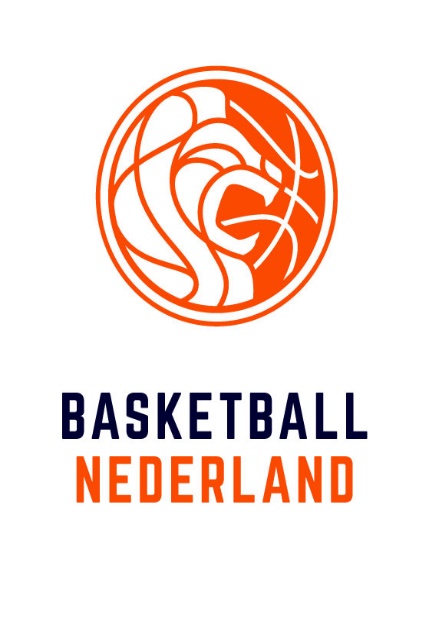 